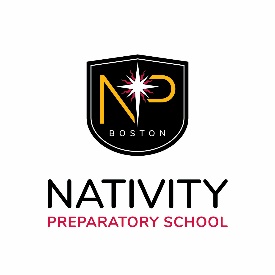 Nativity Prep Teaching FellowshipApplication Process and TimelineWe will review applications on a rolling basis until this position is filled. Interested candidates are therefore encouraged to fill out the online application (https://www.nativityboston.org/teaching-fellowship/) as soon as possible.ResponsibilitiesTwo-year commitment to Nativity PrepLive in community with other fellows at Burton HouseTeach (or co-teach) two classesServe as an advisor to 3-4 studentsSupervise school-day activities (~2 periods per day, Monday-Friday)Supervise afternoon activities from 3:30-5 p.m. (Monday-Thursday)Supervise evening study from 5-7:30 p.m. (Monday, Tuesday, or Wednesday)Coordinate other school programs (e.g., serving as liaison to Boston College PULSE tutors) as assigned by the principal CompensationRoom and board at Burton House (in Jamaica Plain)Medical and dental insurance$500/month stipendAmeriCorps Educational Award Access to school-owned vehicles for local transportationOpportunity to enroll tuition-free in a master’s degree program at the Boston College Lynch School of EducationChance to make a difference in the life of a Nativity Prep studentPlease visit the Teaching Fellowship page of our website for more information and to fill out an application:https://www.nativityboston.org/teaching-fellowship/